Oznámení zadavatele o výběru nabídky veřejné zakázky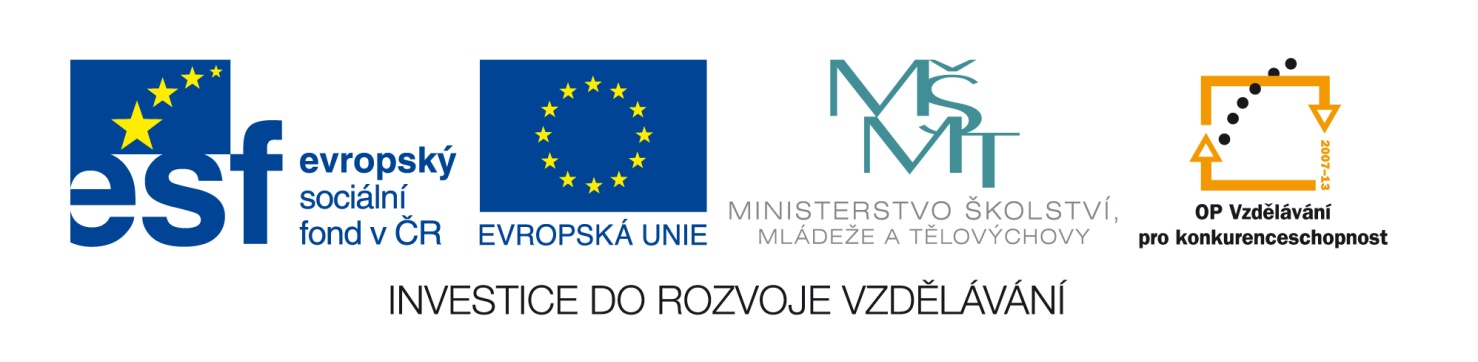 Vážení, oznamujeme, že zadavatel výše uvedené veřejné zakázky na základě vyhodnocení námitky (dle §101, odst. 4 zákona č.137/2006 Sb., o veřejných zakázkách v platném znění) a doporučení hodnotící komise rozhodl o tom, že byla k realizaci vybrána nabídka uchazeče:  RAUDO –výrobní družstvo invalidů, Uničovská 370/19 787 01 Šumperk.Ve Žďáře nad Sázavou dne 3. 7. 2013                            PaedDr. Jaroslav Ptáček,         ředitel školyČíslo zakázky:ICT1/06/2013Název programu:Operační program Vzdělávání pro konkurenceschopnostRegistrační číslo projektuCZ.1.07/1.4.00/21.3582Oblast podporyINVESTICE DO ROZVOJE VZDĚLÁVÁNÍNázev zakázky:Zakázka na dodávku notebooků a počítačů pro projekt „Leťme ponovu - ICT nám pomáhá“Datum vyhlášení zakázky:7.6.2013Název zadavatele:Základní škola Žďár nad Sázavou, Švermova 4Sídlo zadavatele:Švermova 4, 591 01 Žďár nad SázavouIČ zadavatele: 43380123Osoba oprávněná jednat jménem zadavatele/ kontaktní osoba: PaedDr. Jaroslav Ptáček, ředitel školyreditel@4zszdar.cztel. 566 503 963